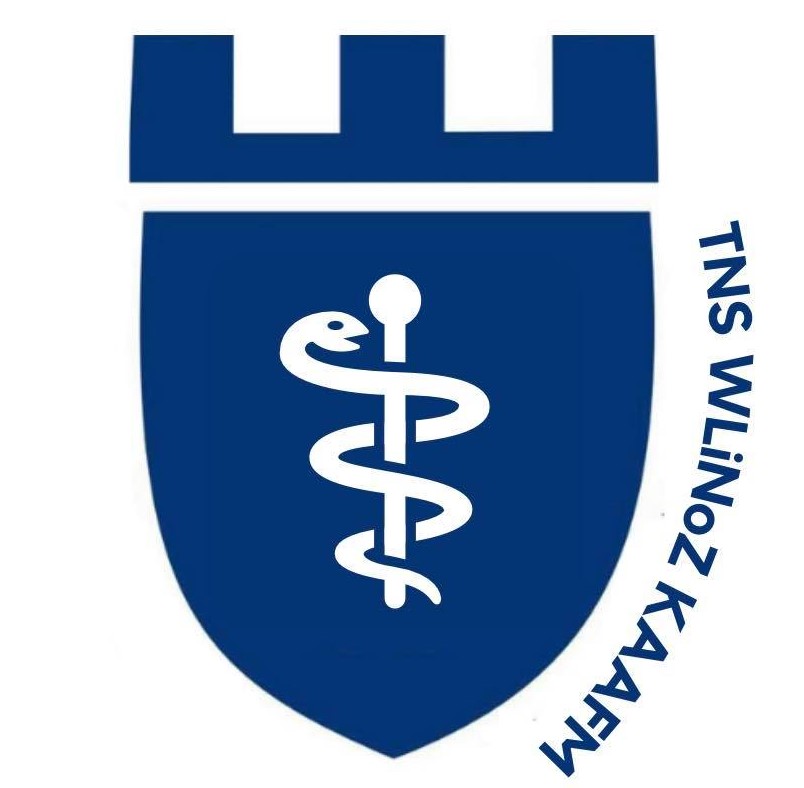 ZAŚWIADCZENIEZaświadczam, że    kierunku   czynnym członkiem Towarzystwa Naukowego Studentów Wydziału Lekarskiego i Nauk o Zdrowiu Krakowskiej Akademii im. Andrzeja Frycza Modrzewskiego w latach .Lista Studenckich Kół Naukowych jakich student był członkiem:Lista osiągnieć studenta dokonanych w trakcie członkostwa w Towarzystwie:   ____________________________ 	                       